«Урок вводного повторения в 5 классе »Раздел:  повторениеЦель::повторить основные темы, изученные в начальной школе.Задачи : повторить, обобщить умения  читать, выполнять действия с многозначными числами, решать  простейшие уравнения , составлять обыкновенные дроби,  решать задачи..Дата: 3 сентября 2019 года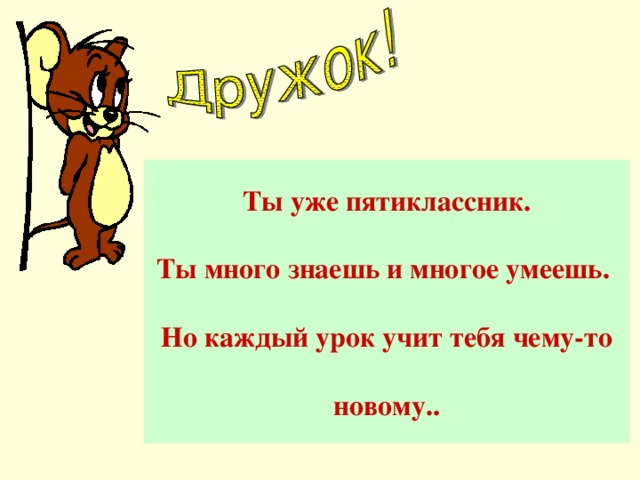 Ты уже пятиклассник.Ты много знаешь и многое умеешь.Но каждый урок учит тебя чему-тоновому..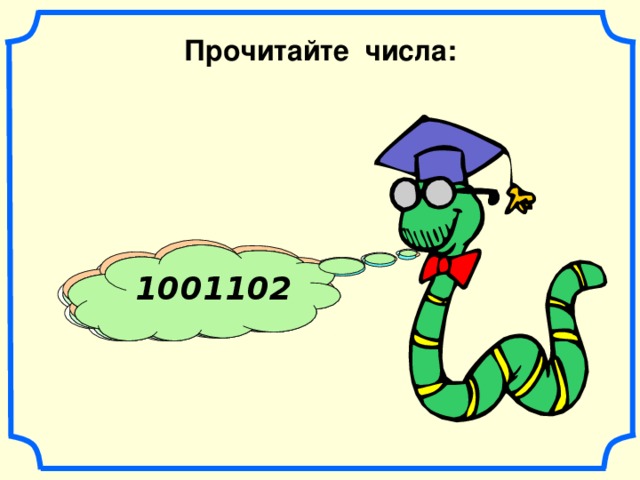 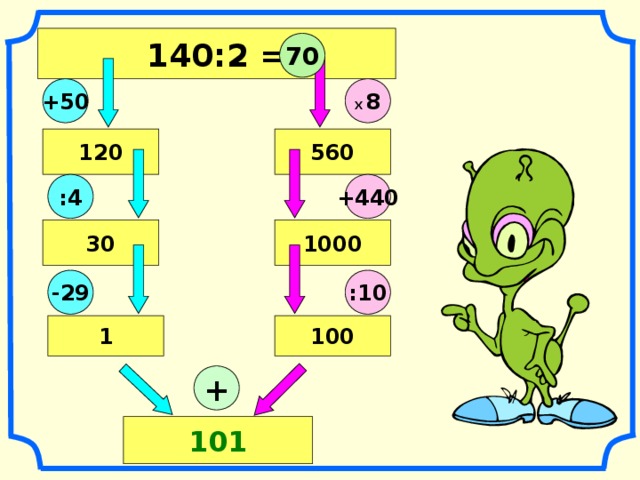 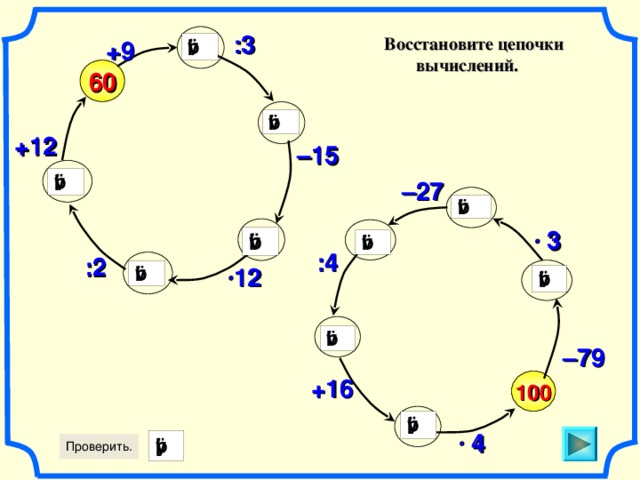 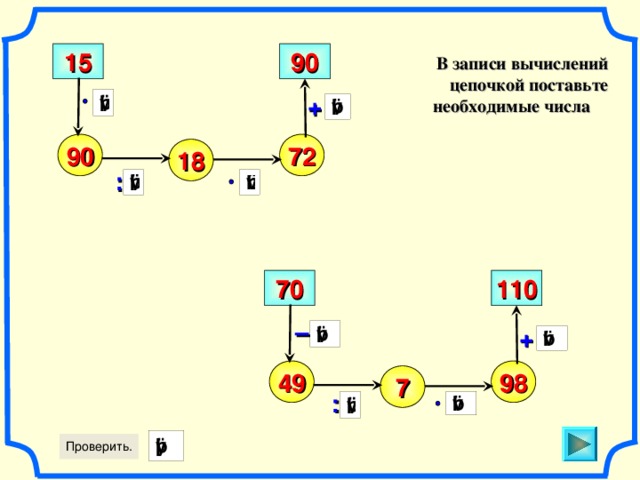 5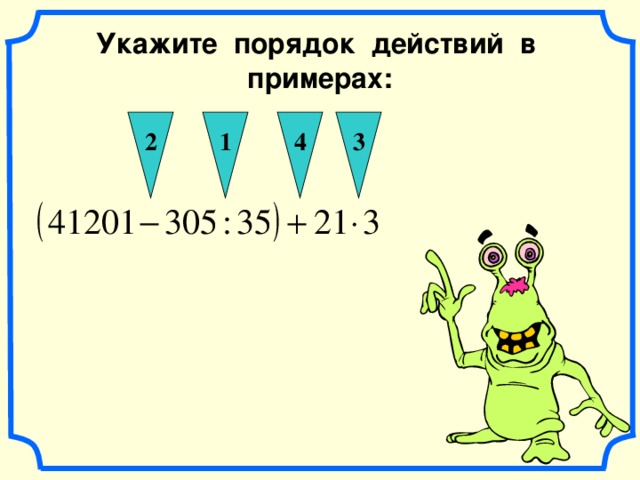 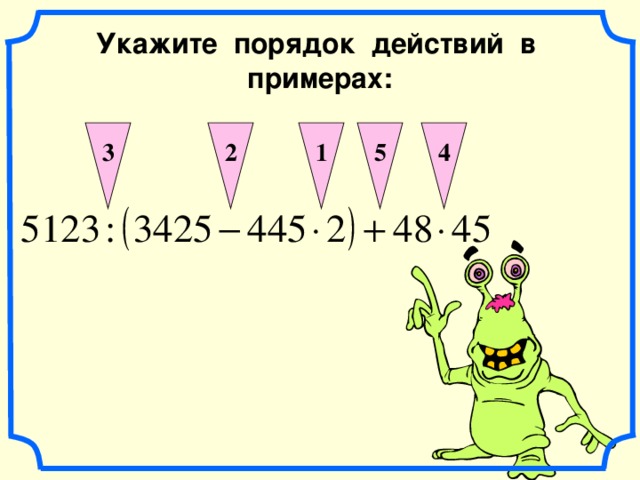 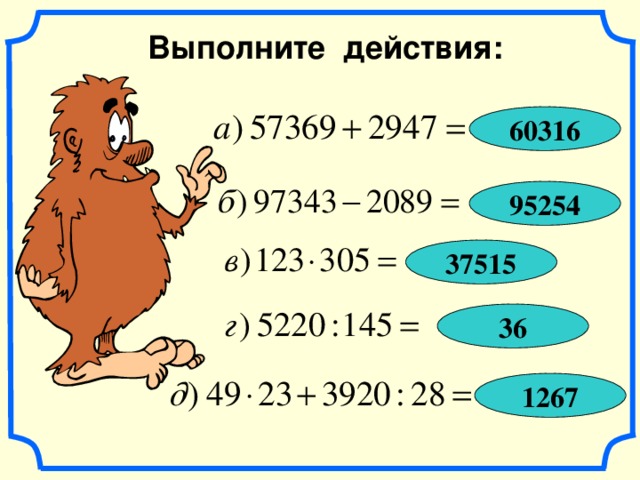 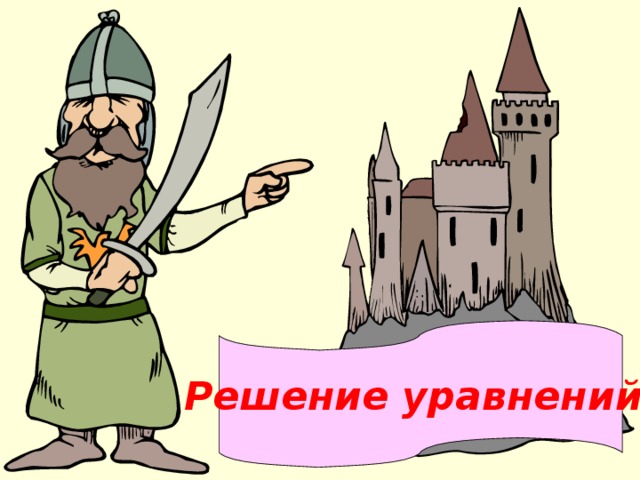 Решение уравнений.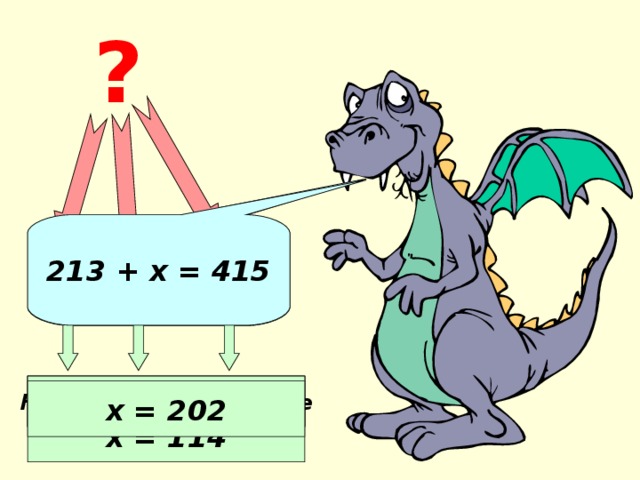 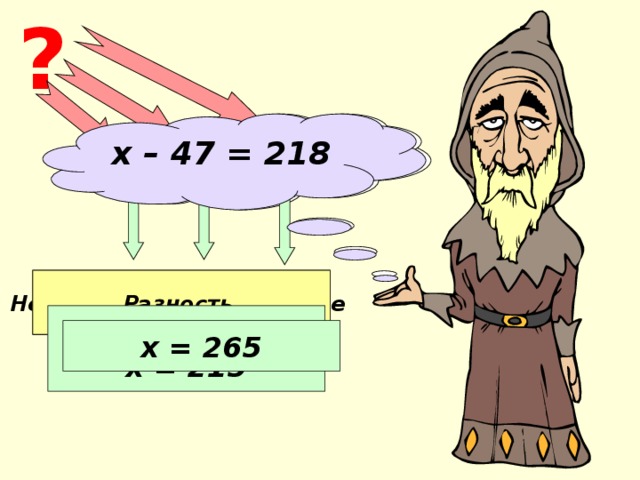 ?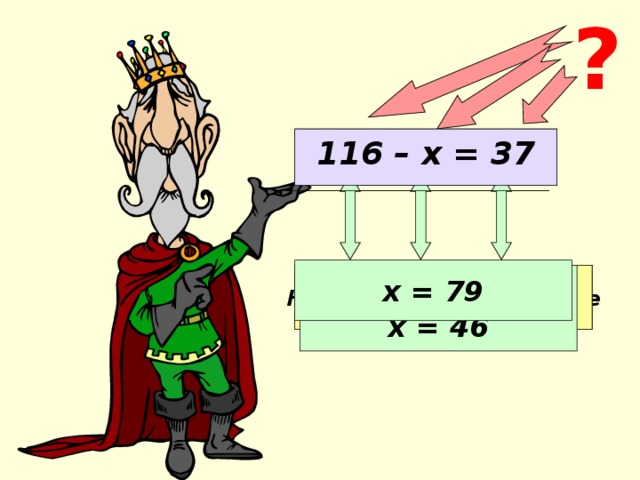 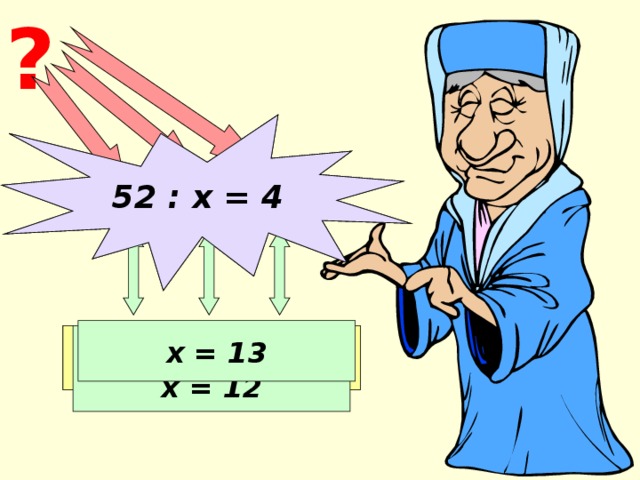 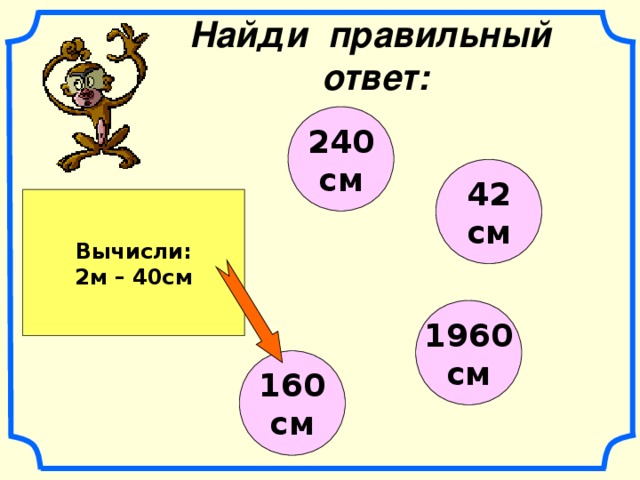 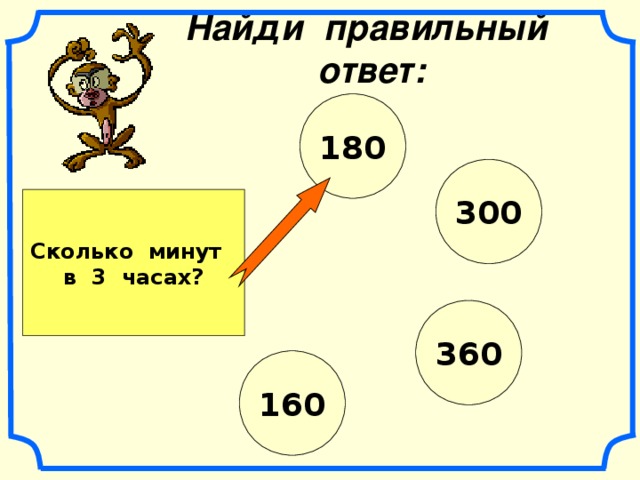 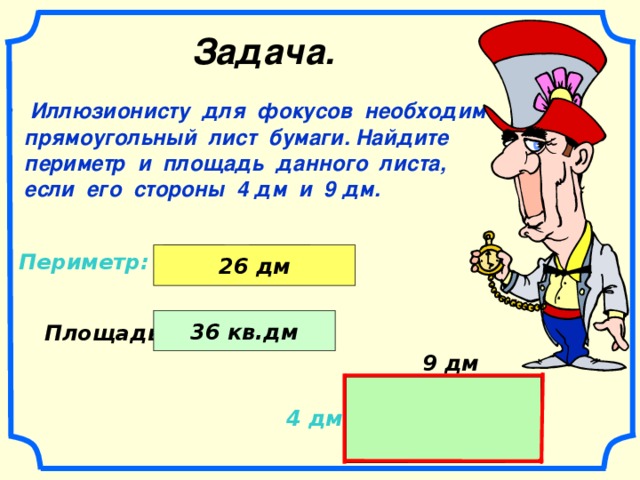 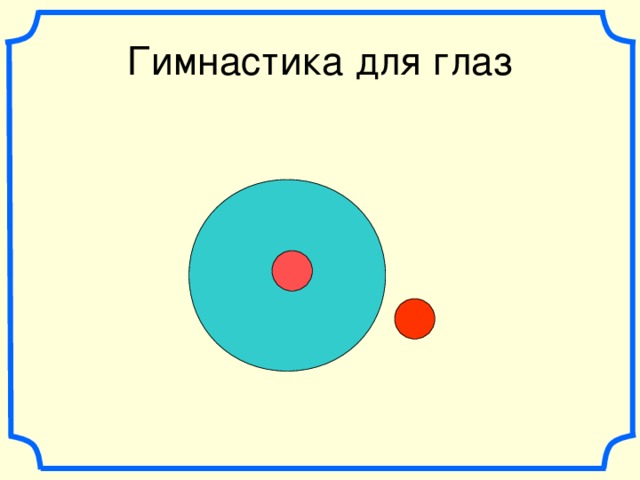 Гимнастика для глаз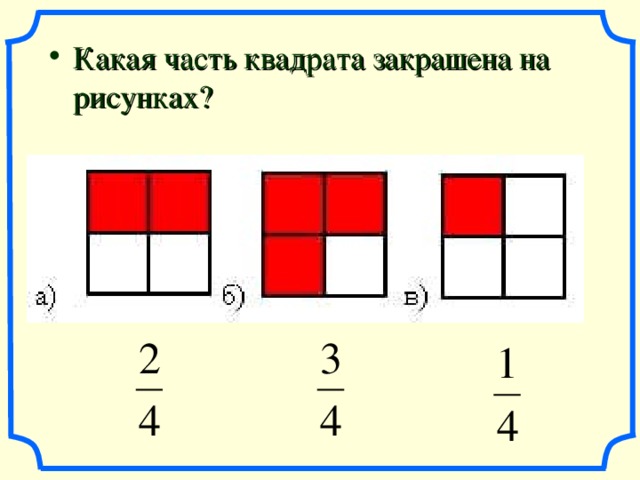 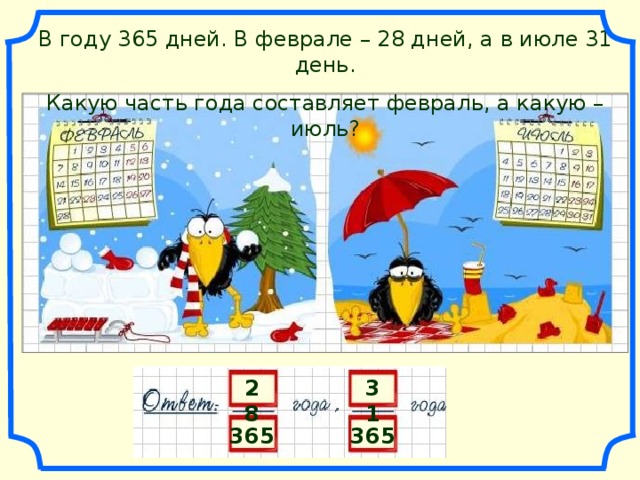 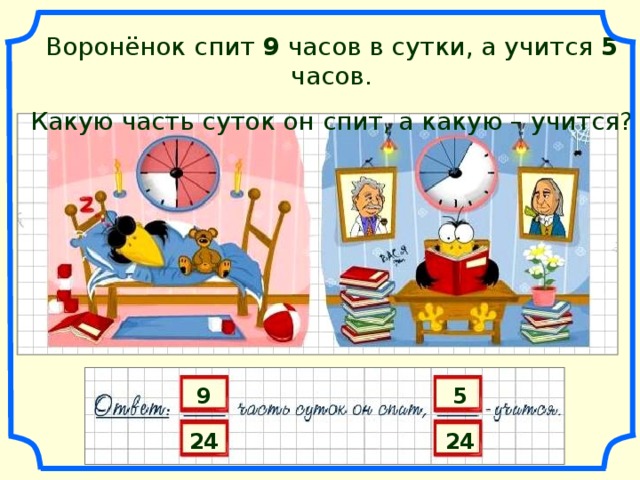 Воронёнок спит 9 часов в сутки, а учится 5 часов.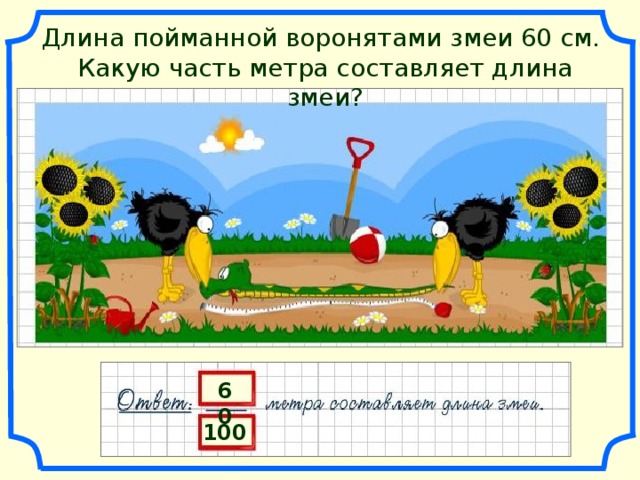 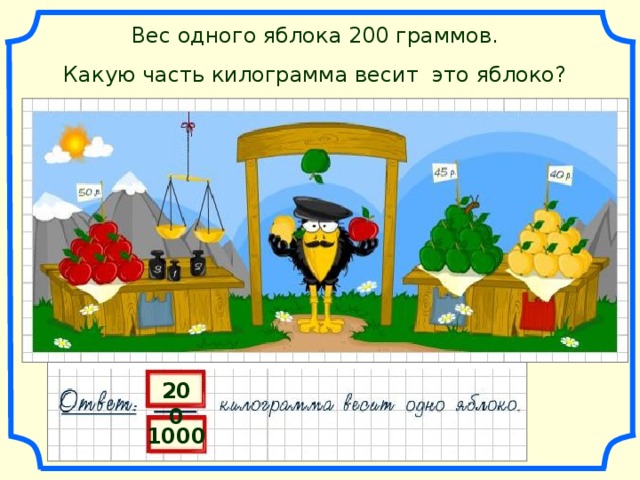 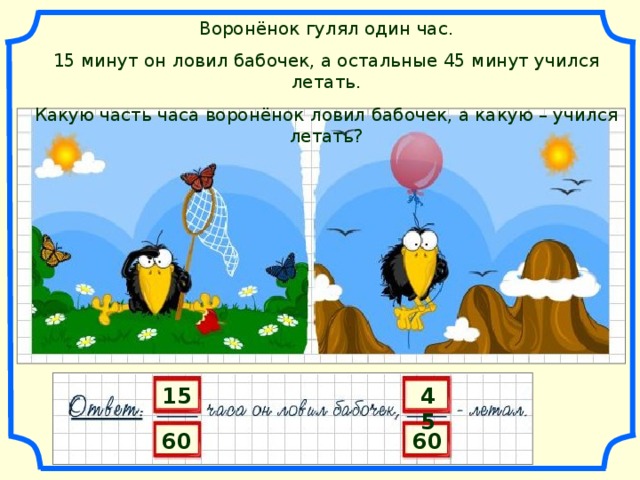 Воронёнок гулял один час.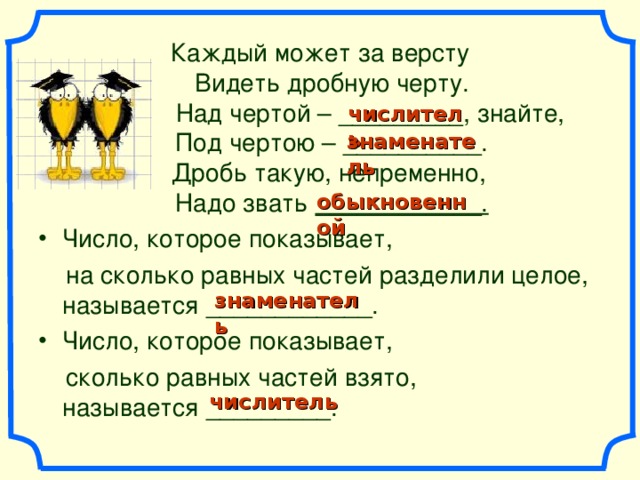 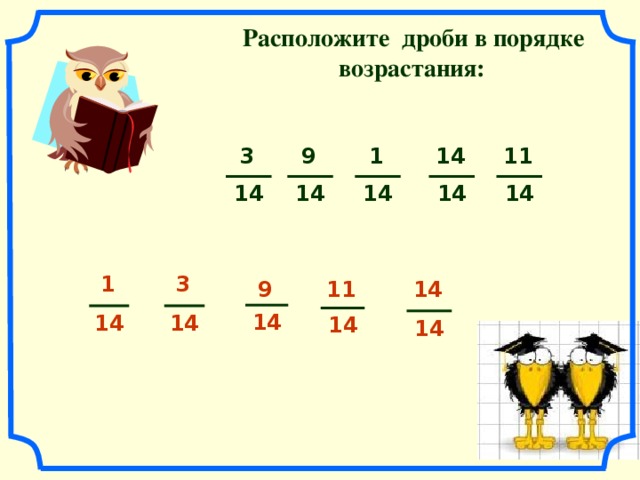 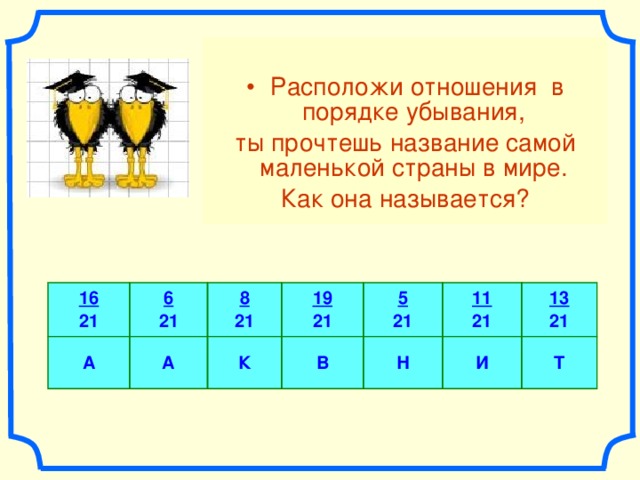 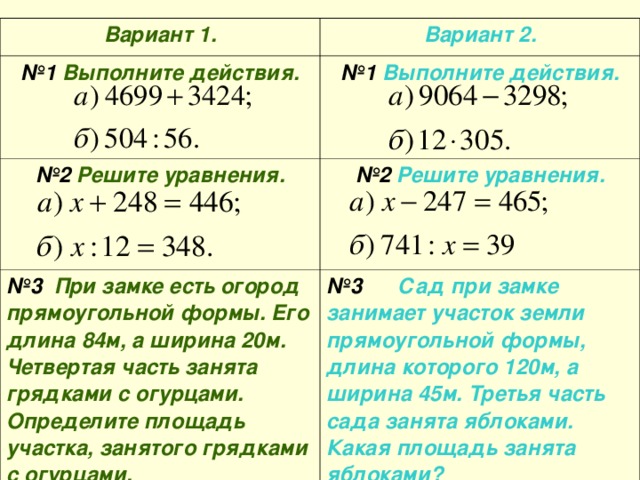 № 3 При замке есть огород прямоугольной формы. Его длина 84м, а ширина 20м. Четвертая часть занята грядками с огурцами. Определите площадь участка, занятого грядками с огурцами.№ 3 Сад при замке занимает участок земли прямоугольной формы, длина которого 120м, а ширина 45м. Третья часть сада занята яблоками. Какая площадь занята яблоками?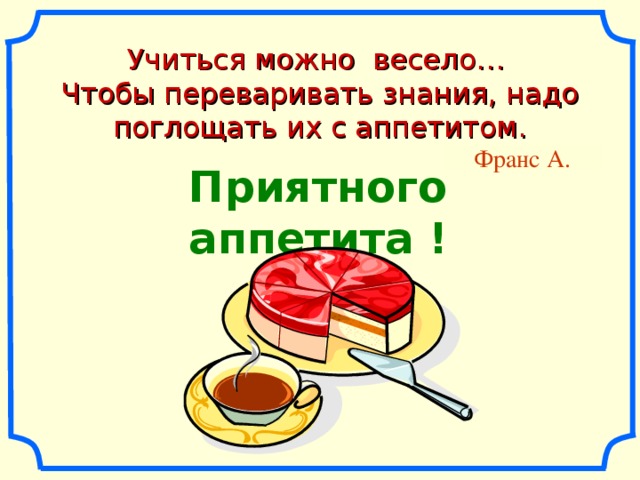 Учиться можно весело…Чтобы переваривать знания, надо поглощать их с аппетитом.Франс А.Приятного аппетитаI. Диагностическая работа. Вариант I Вычислить:  I. Диагностическая работа. Вариант I Вычислить:  План-конспект первого урока алгебры в 7 классе.Цели:Образовательные:познакомить обучающихся с новым предметом – «алгебра» и историей ее возникновения;повторить определение уравнения, корня уравнения, алгоритм решения уравнения;повторить понятие буквенного выражения, правила раскрытия скобок.Развивающие:создание позитивного настроя на изучение нового предмета;развитие познавательного интересаВоспитательные:положительное отношение к предмету;воспитание ответственности за свою деятельность и деятельность группы.Ход урока:I. Организационный этап. Весь урок идет в сопровождении презентации.(Учитель приветствует учащихся и проверяет их готовность к уроку. Сообщаются единые требования о письменных принадлежностях каждого занятия.Учитель: Здравствуйте, ребята! Я очень рада видеть вас. Сегодня мы начинаем первый урок математики в новом учебном году.(слайд №2) 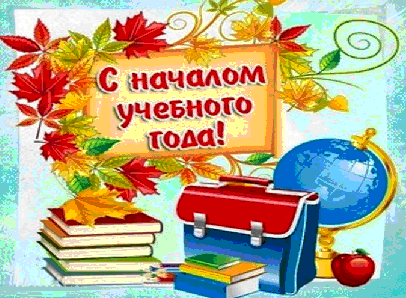 II. Целеполагание и мотивация.Учитель ставит задачи перед школьниками.Учитель: Сегодня на уроке мы познакомимся с новыми науками, на которые делится любимый вами с первого класса предмет математика. Но для начала на первом уроке нам предстоит повторить основные темы 5 и 6 классов. Без знаний этих разделов нам будет трудно изучать новую науку под названием Алгебра. Поэтому настройтесь, и постарайтесь повторить забытое.Давай вспомним основные правила, которые вы изучали в 5-6 классах:(Слайд №3) 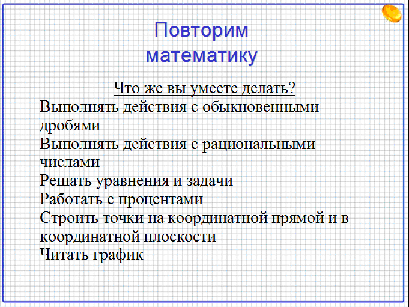 Основная часть урока (практикум)Класс делится на 2 команды. Выбираются капитаны, которые в конце урока помогут учителю с выставлением отметок.
Задание №1 по теме «Сложение положительных и отрицательных чисел». Учащиеся под диктовку учителя записывают такой столбик (один учащийся работает на закрытой доске):–3+2= yy–5= yy+7= yy+9=yy+(–8)=yy–6= yy+4=yy–6= y–3+2= -1–1–5= -6–6+7= 11+9=1010+(–8)=22–6= –4–4+4=00–6= –6Учащиеся получают карточки с заданием и начинают решать. Находят ответ в первой строке. Этот ответ будет первым слагаемым во второй строке. Находят ответ во второй строке. Этот ответ будет первым слагаемым в третьей строке и т.д.Учитель: Первая команда, правильно решившая получает – 6 баллов, вторая – 4 балла, если допущены ошибки - -2 балла.Задание №2 «Вычислите устно на скорость и правильность»(Слайд №4) 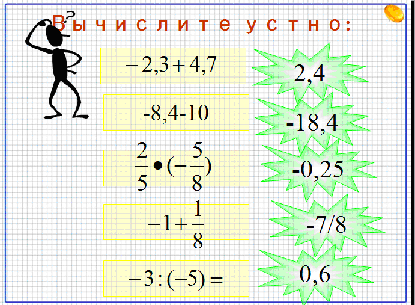 Первая команда, правильно решившая получает – 6 баллов, вторая – 4 балла, если допущены ошибки - -2 балла.Задание №3 «Найдите значение выражения»(Слайд №5) 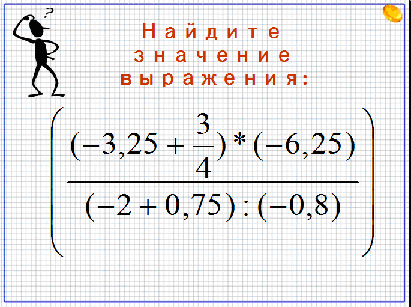 У доски работает сильный ученик. С решениями которого все команды сверяют свои решения и находят ошибки, если такие имеются.-3,25+3/4=-3,25+0,75=-2,5-2,5*(-6,25)=15,625-2+0,75=-1,25-1,25:(-0,8)=1,562515,625:1,5625=10Задание №4(Слайд №6) 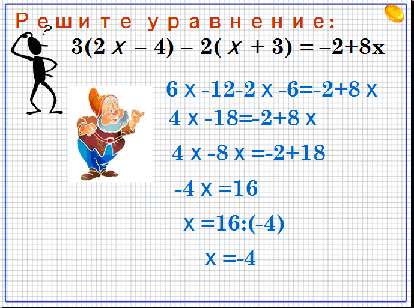 Подведем итог повторенияКапитаны помогают учителю оценить каждого члена своей команды, при этом комментируют за что и почему.Введение в курс АЛГЕБРАУчитель: Ребята, вы перешли в 7 класс. Начиная с седьмого класса школьный курс математики делится на алгебру и геометрию (слайд №7) 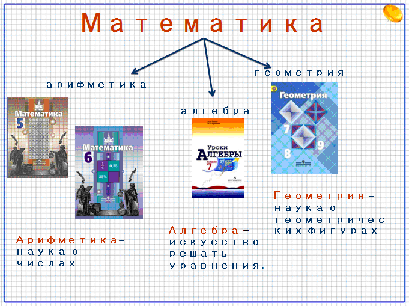 Работа по слайдам 8-17 (учитель зачитывает их содержание): перед учащимися появляется краткая информация о происхождении алгебры и информация об ученых, внесших вклад развитие этой науки.(Слайд №8)  (Слайд №9) 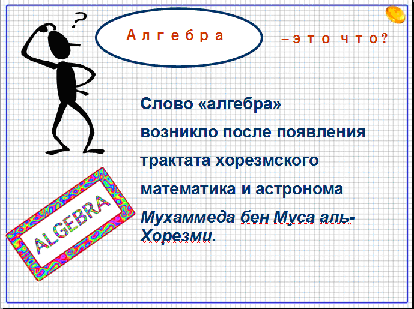 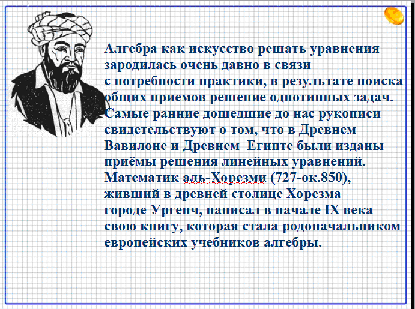 (Слайд №10)  (Слайд №11) 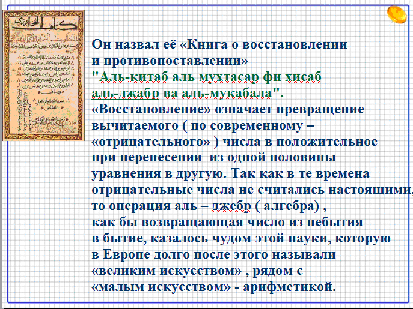 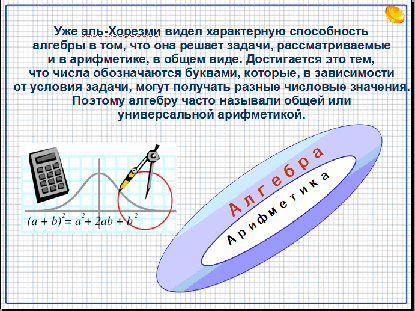 (Слайд №12)  (Слайд №13) 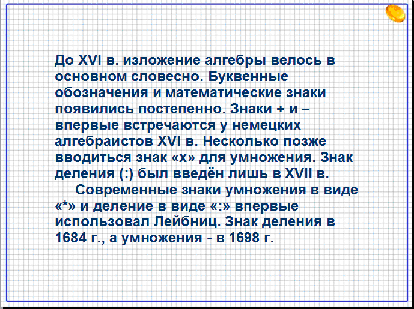 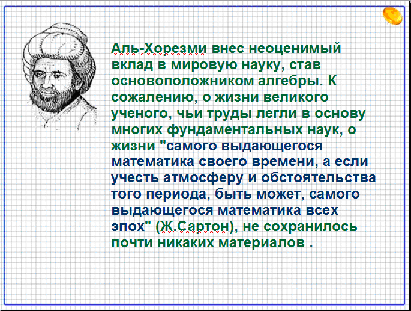 (Слайд №14) 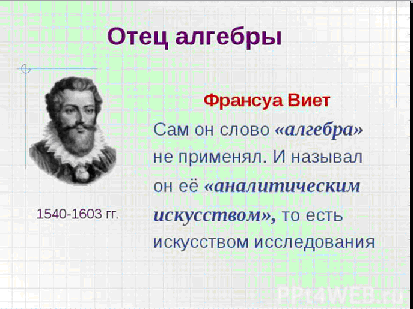 Вариант II Вычислить:  Задания самостоятельной собой 3) Ширина прямоугольника 12,6 см, что на 4,2 см меньше его длины. Вычислите периметр прямоугольника в миллиметрах. 4) В прямоугольном параллелепипеде длина равна 25 м, она в 5 раз больше ширины. Высота параллелепипеда на 1 м меньше ширины. Найдите его объем. 5) В фермерском хозяйстве 4/9 всей земли занимают луга, 3/5 оставшейся земли — посевная площадь, а остальная земля занята лесом. Найдите площадь всей земли фермерского хозяйства, если площадь лугов больше посевной площади на 5 га. 6) Магазин в первый день продал 40% всех тетрадей, во второй день — 25% всех тетрадей, а в третий — остальные 175 тетрадей. Сколько тетрадей продал магазин в первый день? 7) Из пункта А выехала легковая машина со скоростью 74 км/ч. После того, как она прошла 148 км, из пункта В навстречу ей выехала грузовая машина со скоростью 50 км/ч. Сколько часов была в пути легковая машина до встречи с грузовой, если расстояние между пунктами А и В равно 768 км? 8) От пристани отошел теплоход со скоростью 25 км/ч. Через 2 ч от этой пристани в том же направлении отошел другой теплоход со скоростью 30 км/ч. Через сколько часов после выхода второй теплоход догонит первЗадания самостоятельной работы представляют собой цепочку тщательно подобранных упражнений на отработку формируемого вычислительного умения и его важнейших элементов. Задания можно делать с комментированием по цепочке. IV. Решение задач. 1) В трех цехах работает 245 рабочих. Во втором цехе работает в 3 раза больше рабочих, чем в первом, а в третьем — на 15 рабочих меньше, чем в первом. Сколько рабочих работает в первом цехе? 2) В саду собрали 115 кг груш и разложили их в три корзины. В первой корзине оказалось в 2 раза больше груш, чем во второй, а в третьей — на 15 кг больше, чем во второй. Сколько килограммов груш оказалось во второй корзине? • 1. Действия с натуральными числами. • Задание: найти значение выражения: • А) (24.7-377:29).(2378:58-38 • Б)(120+16.7).240:(300-5.44) • В) (372+118.6):(38.35-34.37)-12 • Рекомендации: каждый участник группы выбирает себе по одному выражению и решает. «УПРОЩЕНИЕ ВЫРАЖЕНИЙ И РЕШЕНИЕ УРАВНЕНИЙ» •:• А) 3а+17+3а+14;• Б) к+35+4к+26;• В)3х+7х+18=178;• Г) 21у-4у-17=17. «ДЕЙСТВИЯ С ДРОБЯМИ» • Найти выражения и решить уравнения: • а)2,31+(7,65+8,69); • б)0,387+(0,613+3,142); • в)7,39+у=11,87; • г)у-6,5=12; • д)(5,6-х)+3,8=4,4 • е)(у+26,1).2,3=70,84 «РАЦИОНАЛЬНЫЕ ЧИСЛА» • 1) 8,4-(х-7,2)=8,6 • 2) -1,3+(х-4,8)=-7,1 • 3) -13,6.(-7,2+313,2:8,7); • 4) -2,6.(3-3,8)+4,2.(4-2,7) • Инструкция: первые два задания: решение уравнений; следующие два задания- нахождение значений выражений.II. Коррекционная работа. 1. Повторение таблиц сложения и умножения, правил сложения, вычитания, умножения, деления целых чисел, обыкновенных дробей, десятичных дробей, чисел с разными знаками, порядка действий. Вариант I 1. Найти сумму или разность: 2. Найти значение выражения: 3. Найти произведение или частное: 4. Вычислить: Вариант II 1. Найти сумму или разность: 2. Найти значение выражения: 3. Найти произведение или частное: 4. Вычислить: Задания самостоятельной работы представляют собой цепочку тщательно подобранных упражнений на отработку формируемого вычислительного умения и его важнейших элементов. Задания можно делать с комментированием по цепочке. IV. Решение задач. 1) В трех цехах работает 245 рабочих. Во втором цехе работает в 3 раза больше рабочих, чем в первом, а в третьем — на 15 рабочих меньше, чем в первом. Сколько рабочих работает в первом цехе? 2) В саду собрали 115 кг груш и разложили их в три корзины. В первой корзине оказалось в 2 раза больше груш, чем во второй, а в третьей — на 15 кг больше, чем во второй. Сколько килограммов груш оказалось во второй корзине? 3) Ширина прямоугольника 12,6 см, что на 4,2 см меньше его длины. Вычислите периметр прямоугольника в миллиметрах. 4) В прямоугольном параллелепипеде длина равна 25 м, она в 5 раз больше ширины. Высота параллелепипеда на 1 м меньше ширины. Найдите его объем. 5) В фермерском хозяйстве 4/9 всей земли занимают луга, 3/5 оставшейся земли — посевная площадь, а остальная земля занята лесом. Найдите площадь всей земли фермерского хозяйства, если площадь лугов больше посевной площади на 5 га. 6) Магазин в первый день продал 40% всех тетрадей, во второй день — 25% всех тетрадей, а в третий — остальные 175 тетрадей. Сколько тетрадей продал магазин в первый день? 7) Из пункта А выехала легковая машина со скоростью 74 км/ч. После того, как она прошла 148 км, из пункта В навстречу ей выехала грузовая машина со скоростью 50 км/ч. Сколько часов была в пути легковая машина до встречи с грузовой, если расстояние между пунктами А и В равно 768 км? 8) От пристани отошел теплоход со скоростью 25 км/ч. Через 2 ч от этой пристани в том же направлении отошел другой теплоход со скоростью 30 км/ч. Через сколько часов после выхода второй теплоход догонит первый? V. Решение уравнений. VI. Выполнение действий. VII. Домашнее задание.1 урок. №№ 9,10, 240 (а, б), 224. 2 урок. №№ 8, 240 (в, г), 243 (а, б), 223 (а). 3 урок. №№ 67; 206, 207, 243 (в, г). На стр. 226-230 учебника даны справочные материалы по V-VI классам.Вариант II Вычислить: Вариант I Вычислить: Вариант II Вычислить: II. Коррекционная работа. 1. Повторение таблиц сложения и умножения, правил сложения, вычитания, умножения, деления целых чисел, обыкновенных дробей, десятичных дробей, чисел с разными знаками, порядка действий. Вариант I 1. Найти сумму или разность: 2. Найти значение выражения: 3. Найти произведение или частное: 4. Вычислить: Вариант II 1. Найти сумму или разность: 2. Найти значение выражения: 3. Найти произведение или частное: 4. Вычислить: Задания самостоятельной работы представляют собой цепочку тщательно подобранных упражнений на отработку формируемого вычислительного умения и его важнейших элементов. Задания можно делать с комментированием по цепочке. IV. Решение задач. 1) В трех цехах работает 245 рабочих. Во втором цехе работает в 3 раза больше рабочих, чем в первом, а в третьем — на 15 рабочих меньше, чем в первом. Сколько рабочих работает в первом цехе? 2) В саду собрали 115 кг груш и разложили их в три корзины. В первой корзине оказалось в 2 раза больше груш, чем во второй, а в третьей — на 15 кг больше, чем во второй. Сколько килограммов груш оказалось во второй корзине? 3) Ширина прямоугольника 12,6 см, что на 4,2 см меньше его длины. Вычислите периметр прямоугольника в миллиметрах. 4) В прямоугольном параллелепипеде длина равна 25 м, она в 5 раз больше ширины. Высота параллелепипеда на 1 м меньше ширины. Найдите его объем. 5) В фермерском хозяйстве 4/9 всей земли занимают луга, 3/5 оставшейся земли — посевная площадь, а остальная земля занята лесом. Найдите площадь всей земли фермерского хозяйства, если площадь лугов больше посевной площади на 5 га. 6) Магазин в первый день продал 40% всех тетрадей, во второй день — 25% всех тетрадей, а в третий — остальные 175 тетрадей. Сколько тетрадей продал магазин в первый день? 7) Из пункта А выехала легковая машина со скоростью 74 км/ч. После того, как она прошла 148 км, из пункта В навстречу ей выехала грузовая машина со скоростью 50 км/ч. Сколько часов была в пути легковая машина до встречи с грузовой, если расстояние между пунктами А и В равно 768 км? 8) От пристани отошел теплоход со скоростью 25 км/ч. Через 2 ч от этой пристани в том же направлении отошел другой теплоход со скоростью 30 км/ч. Через сколько часов после выхода второй теплоход догонит первый? V. Решение уравнений. VI. Выполнение действий. VII. Домашнее задание.1 урок. №№ 9,10, 240 (а, б), 224. 2 урок. №№ 8, 240 (в, г), 243 (а, б), 223 (а). 3 урок. №№ 67; 206, 207, 243 (в, г). На стр. 226-230 учебника даны справочные материалы по V-VI классам.II. Коррекционная работа. 1. Повторение таблиц сложения и умножения, правил сложения, вычитания, умножения, деления целых чисел, обыкновенных дробей, десятичных дробей, чисел с разными знаками, порядка действий. Вариант I 1. Найти сумму или разность: 2. Найти значение выражения: 3. Найти произведение или частное: 4. Вычислить: Вариант II 1. Найти сумму или разность: 2. Найти значение выражения: 3. Найти произведение или частное: 4. Вычислить: Задания самостоятельной работы представляют собой цепочку тщательно подобранных упражнений на отработку формируемого вычислительного умения и его важнейших элементов. Задания можно делать с комментированием по цепочке. IV. Решение задач. 1) В трех цехах работает 245 рабочих. Во втором цехе работает в 3 раза больше рабочих, чем в первом, а в третьем — на 15 рабочих меньше, чем в первом. Сколько рабочих работает в первом цехе? 2) В саду собрали 115 кг груш и разложили их в три корзины. В первой корзине оказалось в 2 раза больше груш, чем во второй, а в третьей — на 15 кг больше, чем во второй. Сколько килограммов груш оказалось во второй корзине? 3) Ширина прямоугольника 12,6 см, что на 4,2 см меньше его длины. Вычислите периметр прямоугольника в миллиметрах. 4) В прямоугольном параллелепипеде длина равна 25 м, она в 5 раз больше ширины. Высота параллелепипеда на 1 м меньше ширины. Найдите его объем. 5) В фермерском хозяйстве 4/9 всей земли занимают луга, 3/5 оставшейся земли — посевная площадь, а остальная земля занята лесом. Найдите площадь всей земли фермерского хозяйства, если площадь лугов больше посевной площади на 5 га. 6) Магазин в первый день продал 40% всех тетрадей, во второй день — 25% всех тетрадей, а в третий — остальные 175 тетрадей. Сколько тетрадей продал магазин в первый день? 7) Из пункта А выехала легковая машина со скоростью 74 км/ч. После того, как она прошла 148 км, из пункта В навстречу ей выехала грузовая машина со скоростью 50 км/ч. Сколько часов была в пути легковая машина до встречи с грузовой, если расстояние между пунктами А и В равно 768 км? 8) От пристани отошел теплоход со скоростью 25 км/ч. Через 2 ч от этой пристани в том же направлении отошел другой теплоход со скоростью 30 км/ч. Через сколько часов после выхода второй теплоход догонит первый? V. Решение уравнений. VI. Выполнение действий. VII. Домашнее задание.1 урок. №№ 9,10, 240 (а, б), 224. 2 урок. №№ 8, 240 (в, г), 243 (а, б), 223 (а). 3 урок. №№ 67; 206, 207, 243 (в, г). На стр. 226-230 учебника даны справочные материалы по V-VI классамПрочитайте числа:348911324010101937896134278958345411001102Прочитайте числа:348911324010101937896134278958345411001102Прочитайте числа:348911324010101937896134278958345411001102Прочитайте числа:348911324010101937896134278958345411001102Прочитайте числа:348911324010101937896134278958345411001102Прочитайте числа:348911324010101937896134278958345411001102Прочитайте числа:348911324010101937896134278958345411001102Прочитайте числа:348911324010101937896134278958345411001102Прочитайте числа:348911324010101937896134278958345411001102–3+2= yy–5= yy+7= yy+9=yy+(–8)=yy–6= yy+4=yy–6= y–3+2= yy–5= yy+7= yy+9=yy+(–8)=yy–6= yy+4=yy–6= y–3+2= yy–5= yy+7= yy+9=yy+(–8)=yy–6= yy+4=yy–6= y–3+2= yy–5= yy+7= yy+9=yy+(–8)=yy–6= yy+4=yy–6= y–3+2= yy–5= yy+7= yy+9=yy+(–8)=yy–6= yy+4=yy–6= y–3+2= yy–5= yy+7= yy+9=yy+(–8)=yy–6= yy+4=yy–6= y–3+2= yy–5= yy+7= yy+9=yy+(–8)=yy–6= yy+4=yy–6= y–3+2= yy–5= yy+7= yy+9=yy+(–8)=yy–6= yy+4=yy–6= y–3+2= yy–5= yy+7= yy+9=yy+(–8)=yy–6= yy+4=yy–6= y–3+2= yy–5= yy+7= yy+9=yy+(–8)=yy–6= yy+4=yy–6= y–3+2= yy–5= yy+7= yy+9=yy+(–8)=yy–6= yy+4=yy–6= y–3+2= yy–5= yy+7= yy+9=yy+(–8)=yy–6= yy+4=yy–6= y